Dear Families: class will be participating in making a class basket to be raffled off at the Purses 4 a Purpose fundraising event coming up on Apr 21, 2023We need donated items for our basket. If you would like to participate, please send an item or monetary donations to school with your child.Sample items needed for the THEME HERE class basket:
OPTIONAL INSTEAD OF LIST ABOVE:To make shopping easy we have an amazon wishlist of items here:
(Include Link to wishlist)Any monetary donation toward the class basket will help purchase items to fill out our basket..If you have any questions, feel free to contact me:IF YOU ARE ABLE TO PARTICIPATE, PLEASE RETURN ITEM(S) NO LATER THAN DATE HERE .Thank you for your participation!Dear Families:Teacher Name’s class will be participating in making a class basket to be raffled off at the Purses 4 a Purpose fundraising event coming up on Apr 21, 2023We need donated items for our basket. If you would like to participate, please send an item or monetary donations to school with your child.Sample items needed for the THEME HERE class basket:
OPTIONAL INSTEAD OF LIST ABOVE:To make shopping easy we have an amazon wishlist of items here:
(Include Link to wishlist)Any monetary donation toward the class basket will help purchase items to fill out our basket..If you have any questions, feel free to contact me:IF YOU ARE ABLE TO PARTICIPATE, PLEASE RETURN ITEM(S) NO LATER THAN DATE HERE .Thank you for your participation!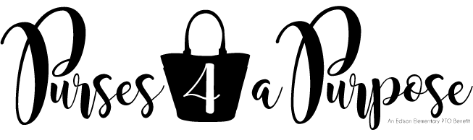 